	Игра – один из способов познания мира, который помогает малышу узнать много нового, а вам -  сделать процесс воспитания ребенка полезным и приятным.	Выполняя с ребенком необычные игровые упражнения, вы не только поможете ему развить чувство уверенности в себе, память, внимание и воображение, но и сами испытаете огромную радость от общения с ним.  Играя с малышом, помните, что он должен не только получать удовольствие, но и в процессе игры учиться чему-то новому и интересному.	В своей работе я опираюсь на то, что для полноценного формирования навыков устной речи ребенка важно развивать у него мелкую моторику рук. В играх со своими воспитанниками я использую разнообразную методику развития мелкой моторики – пальчиковые игры, различный конструктор, а также комплексы «Разминка» и «Фокусник», которые выполняются с использованием разноцветных каучуковых шариков. Шарики легко помещаются в ладошках детей, не выскальзывают из рук. Чаще всего эти комплексы мною проводится в начале занятий.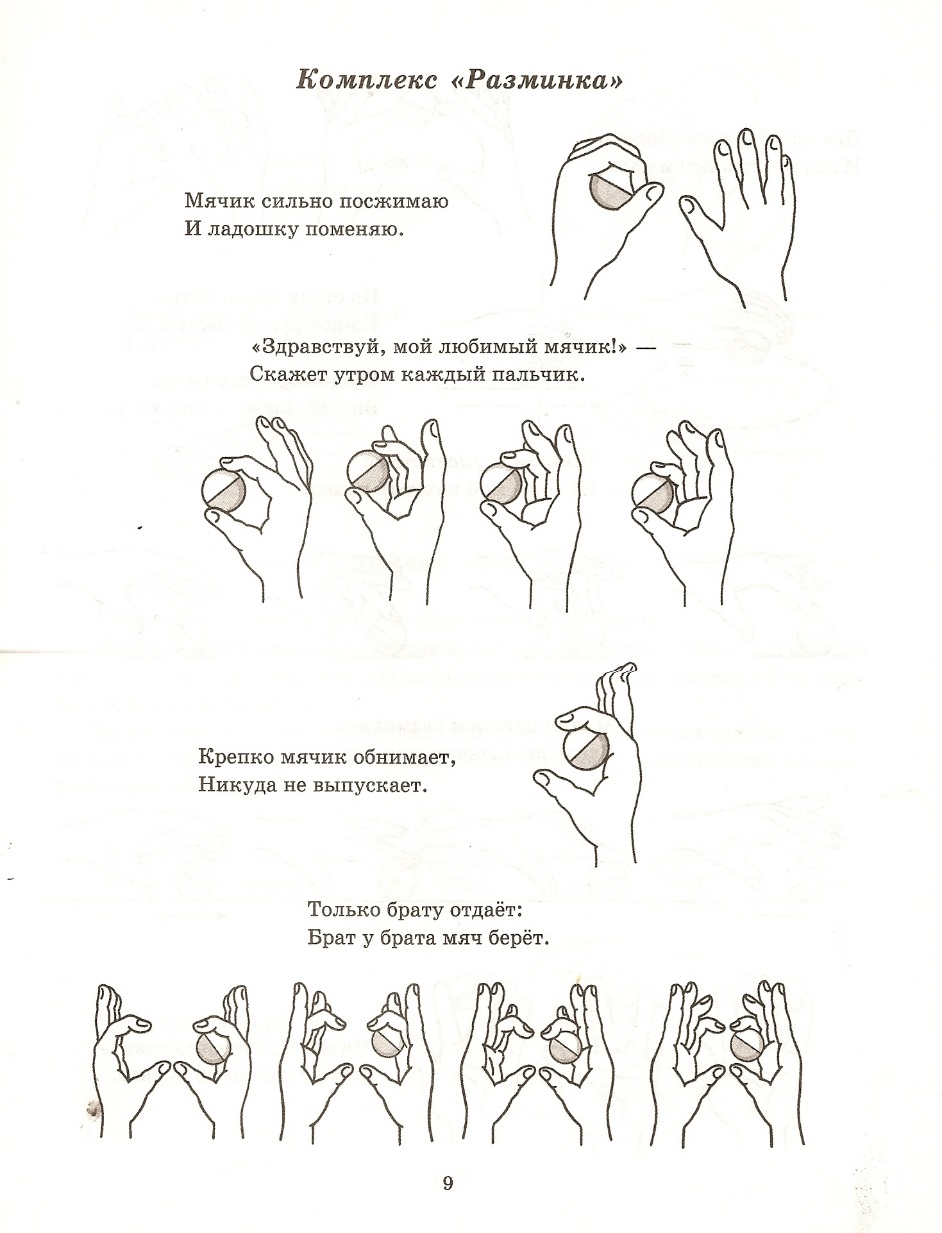 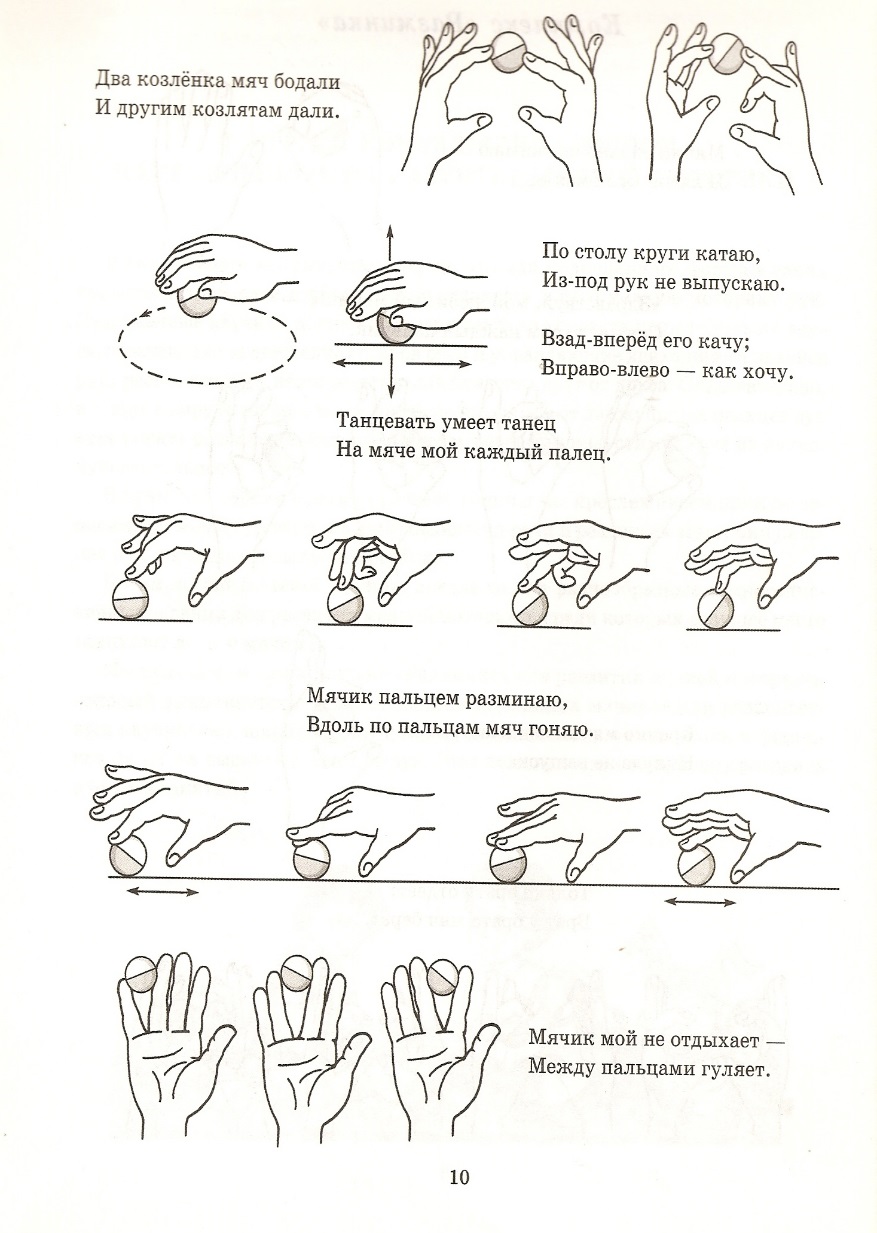 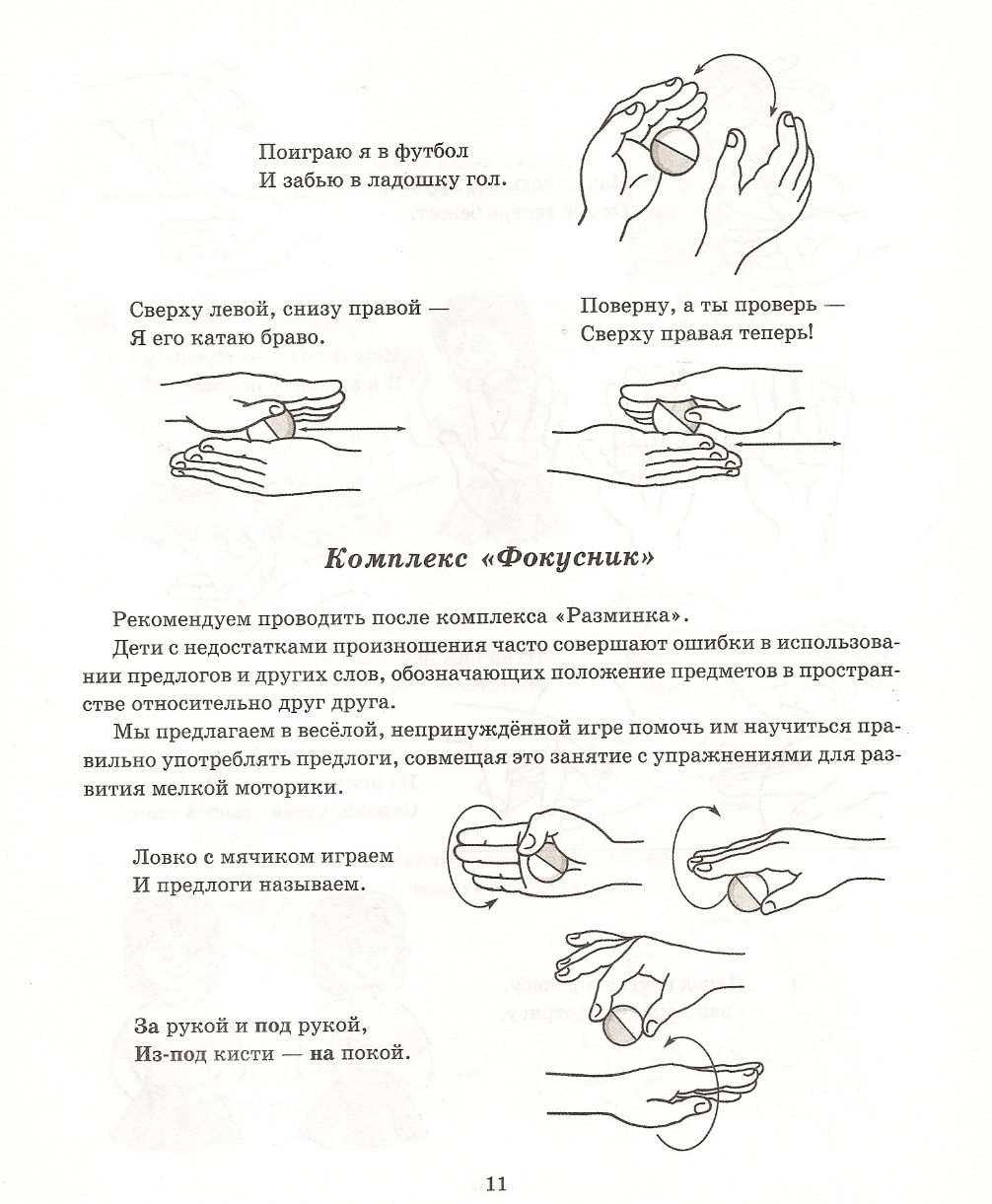 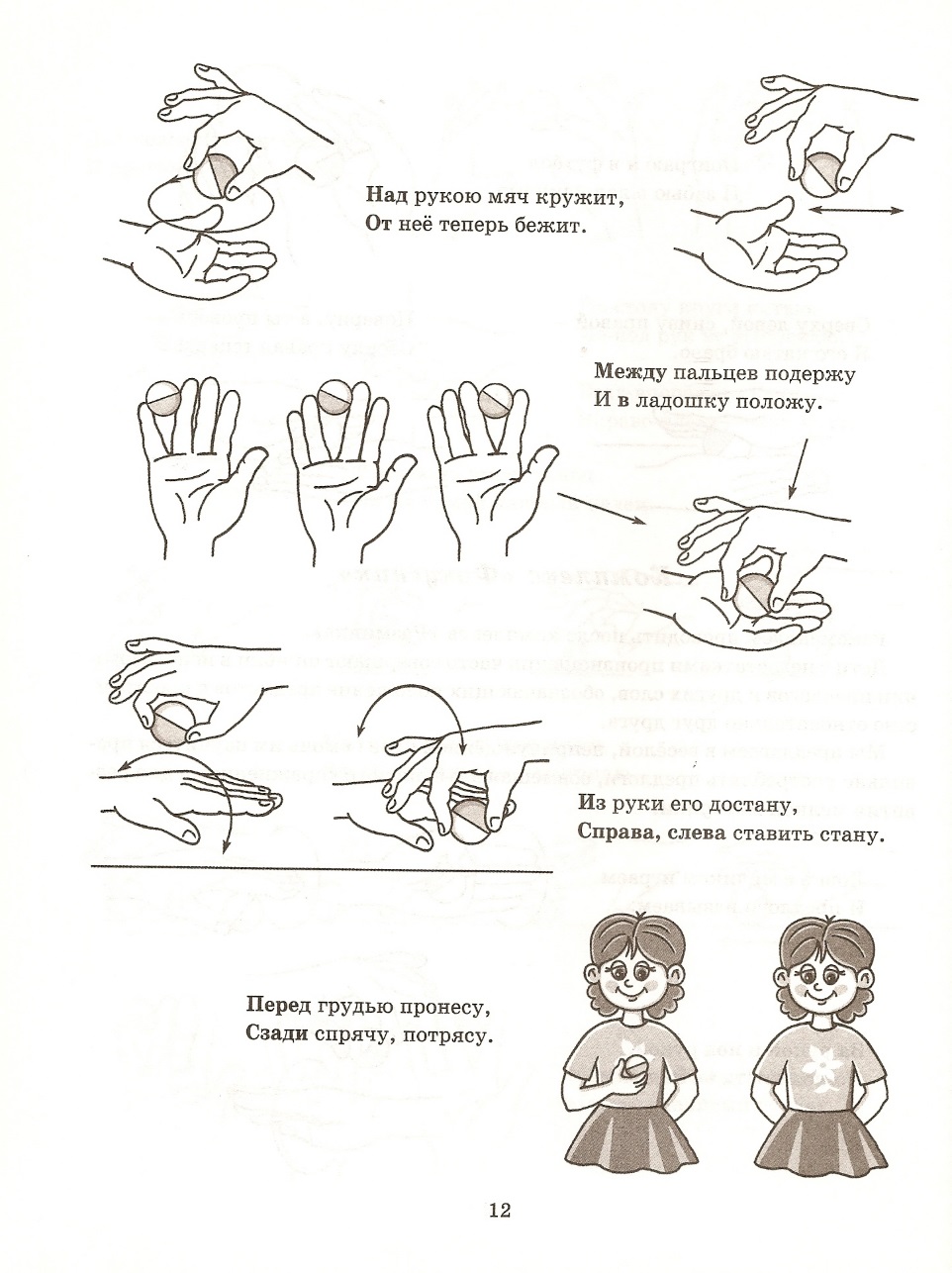 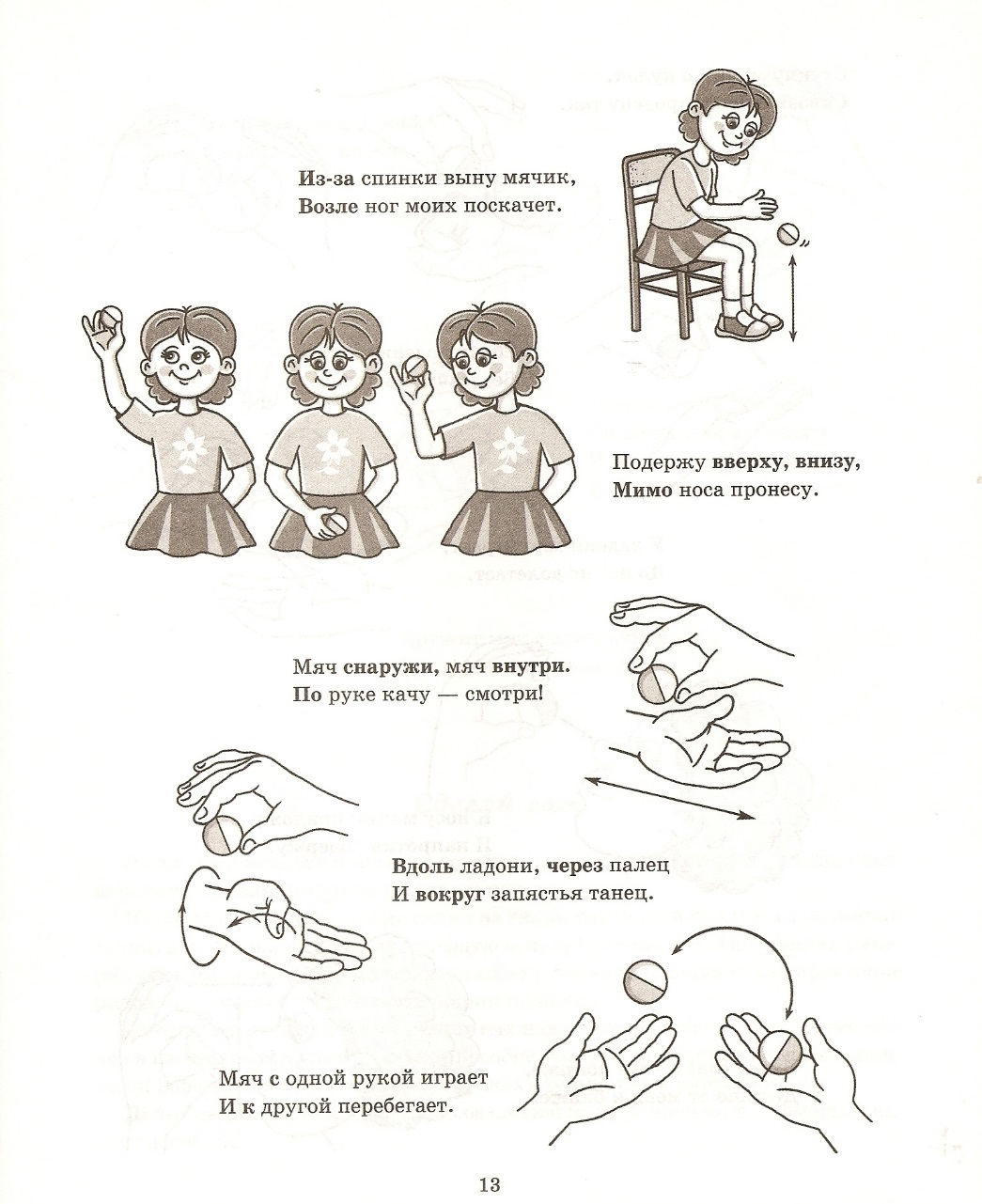 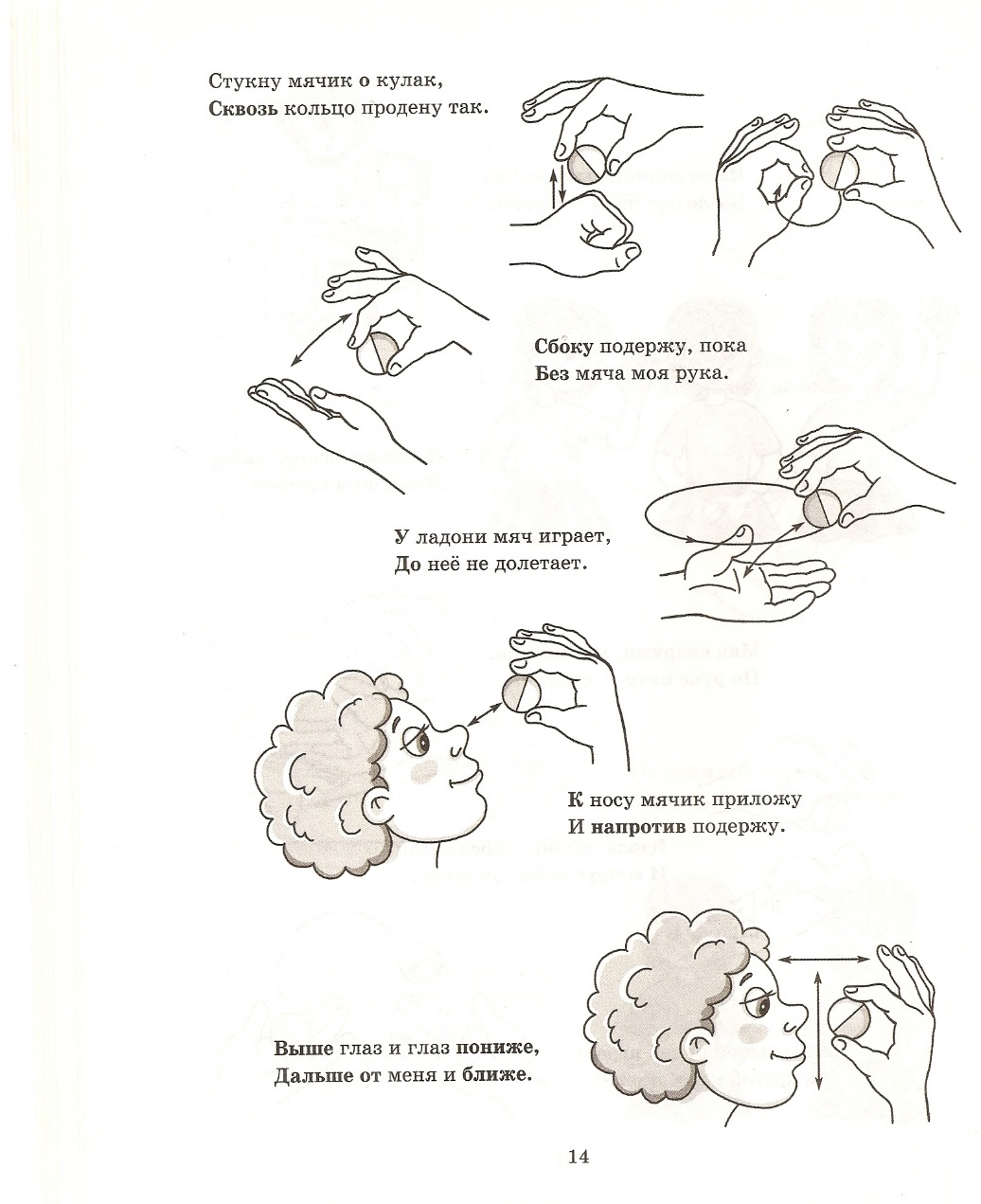 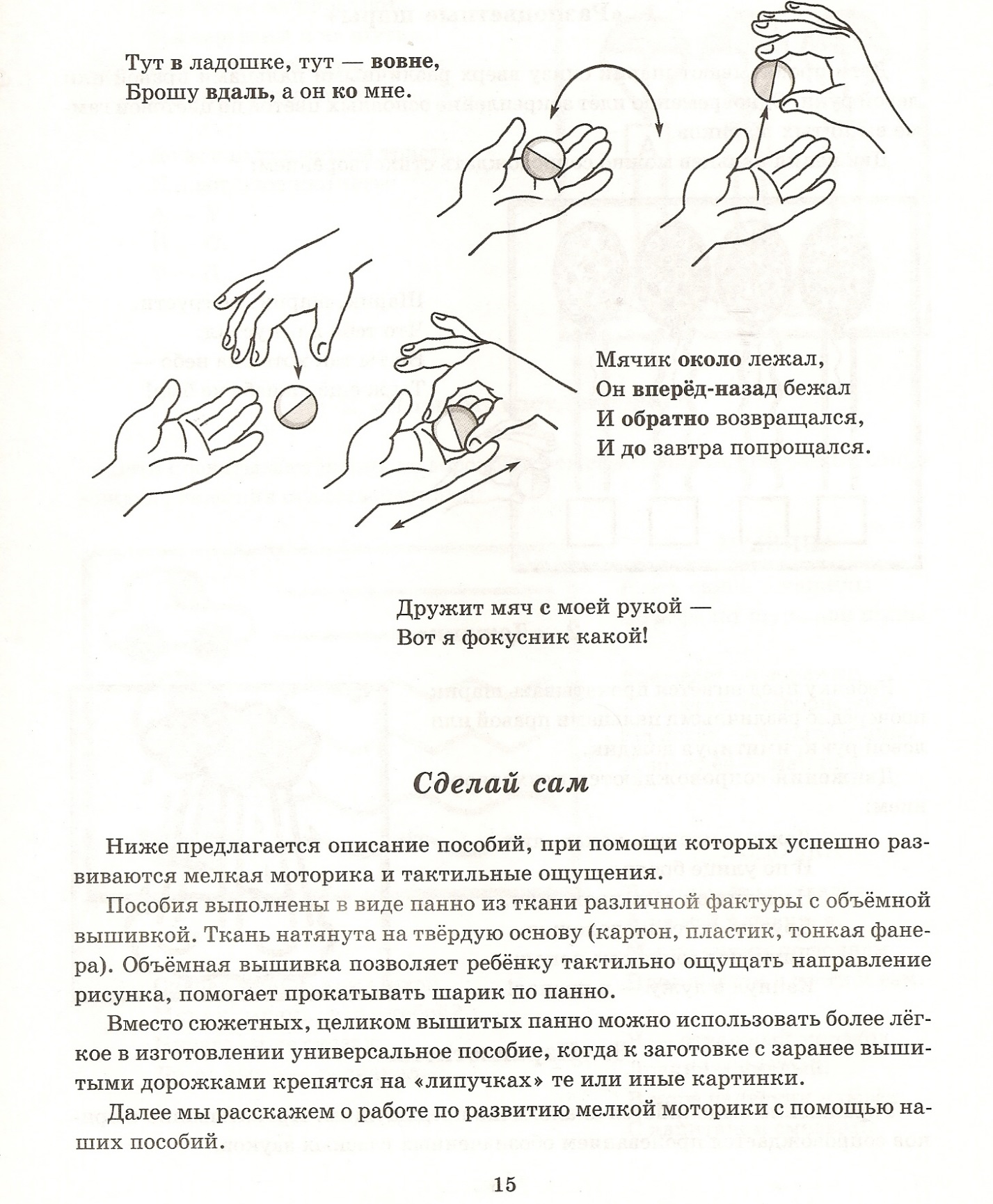 